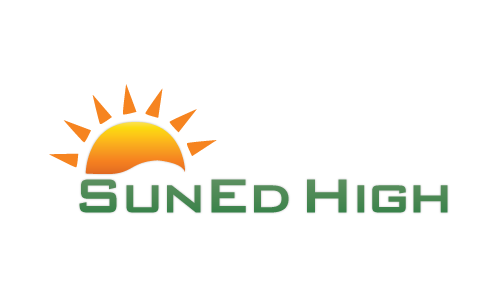 SunEd High of South BrowardParent Engagement ProgramVirtual Parent Night Event Schedule August 2022 thru June 2023SunEd High Schools offers parents various opportunities to participate in activities related to helping their child, improving their own skills, and monitoring or celebrating their child’s progress or success.  Events are planned throughout the year to provide these opportunities.  The following chart provides a description and purpose of each event planned this year:DateTopic  Description and PurposeSB Tuesday, September 20,6-8pmAPEX/EOC Training – How to monitor and assist your childProvide parents with an opportunity to understand and use and interpretation of the APEX system and reports and allow interaction with the teachers. Alumni InvitedSB Tuesday,December 6,6-8pmGraduate Night Testing PrepParent/Graduate Night Testing Prep – ALL Potential Graduates Night – Alumni VisitSB Tuesday, February 7,6-8pmProgress Monitoring NightParent Night – Mentoring Night/Progress MonitoringSB Tuesday, April 18,6-8pmEssentials for GraduationMost exciting time of the year!  Help parents prepare for the ultimate goal and next step for their child.